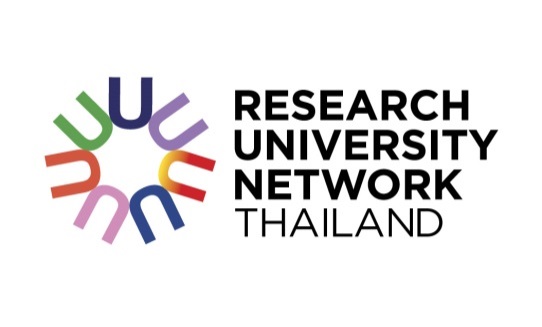 ชื่อผลงาน (ขนาดอักษร 18)                                            รูปผลงาน (ถ้ามี)รายละเอียดผลงานวิจัย (ขนาดอักษร 16)หมายเหตุ: สรุปข้อมูล 1 ผลงาน ไม่เกิน 1 หน้ากระดาษ A4 เท่านั้นชื่อผลงานวิจัยสถานภาพทรัพย์สินทางปัญญาชื่อนักวิจัยหน่วยงานต้นสังกัดมหาวิทยาลัย รายละเอียดการติดต่อที่มา/ข้อมูลเบื้องต้นของผลงานจุดเด่นของผลงาน